TEE	ΤΕΧΝΙΚΟ ΕΠΙΜΕΛΗΤΗΡΙΟ ΕΛΛΑΔΑΣ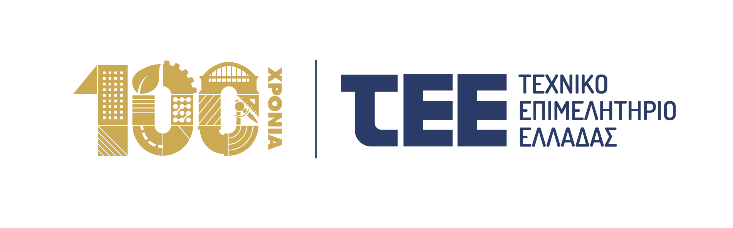 12 Απριλίου 2024ΝΟΚ, έκδοση αδειών: εξώδικο ΤΕΕ για υπεράσπιση της νομιμότητας προς Δήμους Βάρης – Βούλας – Βουλιαγμένης και ΑλίμουΣε συνέχεια του ζητήματος που έχει δημιουργηθεί για τα θέματα εφαρμογής του Νέου Οικοδομικού Κανονισμού και της άρνησης ορισμένων δήμων να εκδίδουν οι ΥΔΟΜ άδειες δόμησης μέχρι την απόφαση του ΣτΕ επί του θέματος, το ΤΕΕ απέστειλε εξώδικο υπερασπιζόμενο τη νομιμότητα.Συγκεκριμένα το Τεχνικό Επιμελητήριο Ελλάδος διά του Προέδρου ΤΕΕ απέστειλε εξώδικη δήλωση – πρόσκληση – διαμαρτυρία προς τους Δήμους Βάρης – Βούλας – Βουλιαγμένης και Αλίμου με την οποία τους ζητά, για λόγους ασφάλειας δικαίου καθώς και πρόδηλης εξυπηρέτησης του δημοσίου συμφέροντος, να προβούν άμεσα στην ανάκληση των αποφάσεων που έχουν λάβει περί αναστολής των οικοδομικών αδειών στην χωρική περιφέρεια των Δήμων τους, «επιφυλασσόμενοι άλλως για το σύνολο των εννόμων συνεπειών σας». Μάλιστα το ΤΕΕ κοινοποιεί το εξώδικο και προς τον Συντονιστή Αποκεντρωμένης Διοίκησης Αττικής προκειμένου να προβεί στην ακύρωση των αποφάσεων, στα πλαίσια των αρμοδιοτήτων του και ειδικότερα του ελέγχου νομιμότητας των πράξεων των ΟΤΑ.Το ΤΕΕ ζητά να ακυρωθούν αποφάσεις με τις οποίες οι δήμαρχοι των περιοχών ζητούν από τις Υπηρεσίες Δόμησης να επιβάλλουν στους μηχανικούς την κατάθεση επιπλέον δικαιολογητικών που δεν προβλέπει ο νόμος και εντέλλουν τους αρμόδιους υπαλλήλους να μην εκδίδουν άδειες δόμησης που περιλαμβάνουν χρήση των κινήτρων του ΝΟΚ.Στο εξώδικο τονίζεται ότι «ουδεμία αρμοδιότητα έχει ο Δήμαρχος, αλλά και εν γένει τα όργανα των Οργανισμών Τοπικής Αυτοδιοίκησης Α’ βαθμού, να εκδίδουν αποφάσεις περί αναστολής των οικοδομικών αδειών στην χωρική αρμοδιότητα του Δήμου τους», επομένως κάθε τέτοια απόφαση αναστολής έχει εκδοθεί από αναρμόδιο όργανο και οι αποφάσεις χαρακτηρίζονται ακυρωτέες ως μη νόμιμες, για λόγους ασφάλειας δικαίου.Στο εξώδικο το ΤΕΕ επισημαίνει ότι το ζήτημα της συνταγματικότητας των άρθρων του ΝΟΚ, δυνάμει των οποίων χορηγούνται κίνητρα προσαύξησης του επιτρεπόμενου ύψους κτιρίων, έχει παραπεμφθεί (αρ.απ. 310/2024 του Ε Τμήματος) για κρίση ενώπιον της Ολομέλειας του Συμβουλίου της Επικρατείας, όπου και εκκρεμεί. Το ΤΕΕ τονίζει ότι σε κάθε περίπτωση μόνο τα αρμόδια όργανα της διοίκησης, που σε καμία περίπτωση δεν είναι οι ΟΤΑ, μπορούν να εξετάσουν και να λάβουν τυχόν απαιτούμενα μέτρα, αν απαιτείται, μέχρι την οριστική κρίση του δικαστηρίου.Σχετικά με το θέμα, ο Πρόεδρος του ΤΕΕ Γιώργος Στασινός δήλωσε:«Αναλύσαμε δημόσια γιατί είναι χρήσιμα, κρίσιμα και απαραίτητα τα κίνητρα του Νέου Οικοδομικού Κανονισμού για περισσότερο κλιματικά ανθεκτικά κτίρια, με αύξηση συντελεστή δόμησης και ύψους. Επαναλαμβάνω: τα κίνητρα του Νέου Οικοδομικού Κανονισμού για μείωση της κάλυψης στα νέα κτίρια, την αύξηση της ενεργειακής αποδοτικότητας και τη βελτίωση του αστικού περιβάλλοντος είναι σύμφωνα με τις βέλτιστες διαθέσιμες πρακτικές σε διεθνές επίπεδο, απολύτως απαραίτητα για να συμβάλλουν στην επίτευξη των κλιματικών στόχων της χώρας και αναγκαία για μια καλύτερη ποιότητα ζωής των πολιτών σε ανθεκτικές πόλεις. Κάθε συζήτηση για περιορισμό ή κατάργησή τους υποθηκεύει το μέλλον της χώρας και των παιδιών μας και βλάπτει τις ζωές των πολιτών και το περιβάλλον. Είναι μάλιστα εξόχως αντιεπιστημονικό και βαθιά συντηρητικό να υποστηρίζεται ότι δήθεν υποβαθμίζεται η ζωή των πολιτών ή το αστικό περιβάλλον από τυχόν αύξηση του ύψους των κτιρίων, χωρίς μάλιστα να εξετάζονται καθόλου τα οφέλη από τα κίνητρα.Το ΤΕΕ είναι θεσμοθετημένος Τεχνικός Σύμβουλος της Πολιτείας και οφείλει να ενημερώνει για σύνθετα τεχνικά ζητήματα. Για το ζήτημα του ΝΟΚ ζητήσαμε, επιπλέον, το αυτονόητο: να εφαρμόζεται ο νόμος. Δεν είδαμε ανταπόκριση από τους Δήμους που ξεκίνησαν αυτήν την πρωτοφανή ιστορία με τις παράνομες αναστολές έκδοσης οικοδομικών αδειών. Οφείλουμε να προασπίσουμε την επαγγελματική και επιστημονική εργασία των διπλωματούχων μηχανικών. Ζητάμε σήμερα και με εξώδικο επαναφορά στη νομιμότητα. Ο κάδε δήμος δεν είναι κάποιο ανεξάρτητο κρατίδιο ώστε άλλα να ισχύουν σε κάποιες δήθεν προνομιούχες περιοχές και άλλα στην υπόλοιπη χώρα.Ο ΝΟΚ είναι σημαντικός γιατί, ουσιαστικά, βάζει σημαντικά περιβαλλοντικά κίνητρα τα οποία είναι απαραίτητα για τη ζωή των πολιτών σήμερα αλλά σίγουρα και για τις επόμενες γενιές. Επομένως θα πρέπει να υποστηριχθεί και να διατηρηθεί και να συνεχίσουν να υπάρχουν τα περιβαλλοντικά κίνητρα ή ακόμη και να αυξηθούν μελλοντικά. Από εκεί και πέρα, για όποιες τυχόν μεμονωμένες περιπτώσεις παρατηρούνται υπερβολές, όσον αφορά συγκεκριμένα ζητήματα συνδυασμού διατάξεων που δεν ήταν στην πρόθεση του νομοθέτη και σωρευτικής εφαρμογής στο πολεοδομικό μέγεθος του ύψους – και μόνο, η κυβέρνηση πρέπει να παρέμβει και να ξεκαθαρίσει το τοπίο. Μόνο για τις υπερβολές όμως, για μεμονωμένες περιπτώσεις, καθώς μόνο τέτοιες υπάρχουν, που οδηγούν σε πολύ υψηλότερα κτίρια από αυτά που συνήθως κατασκευάζονται ακόμα και σήμερα με τον ΝΟΚ. Και σίγουρα όχι για τα πράσινα κίνητρα της αύξησης συντελεστή δόμησης. Και για να το ξεκαθαρίζουμε: οι δήμοι που φωνάζουν τώρα δεν αντιδρούν για αυτές τις περιπτώσεις, αντίθετα επιδιώκουν την πλήρη αναστολή κάθε κινήτρου του ΝΟΚ για να διασφαλίσουν τοπικά μικροσυμφέροντα. Αυτές τις αποφάσεις αναστολής έκδοσης οικοδομικών αδειών ζητάμε σήμερα να ακυρωθούν».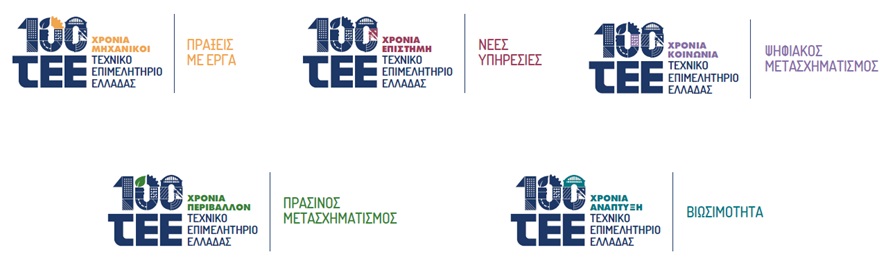 